UNIVERSITY OF NORTHERN COLORADO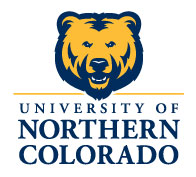 Educational Leadership and Policy StudiesUnofficial Program Planning FormDoctoral Minor – Educational LeadershipThe Educational Leadership minor is a 15-credit program available to students in any UNC doctoral program with the approval of their doctoral program advisor. The intent of this minor is to encourage doctoral students throughout the University to increase and expand their understanding of leadership theories, practices, strategies, and research that support best practices in leading change and improvement of instructional settings. Completion of the minor will be noted in the student’s transcript as "Minor in Educational Leadership and Policy Studies." No application for admission to the minor is required; students will declare their intent to complete the minor on their doctoral program of studies filed with the Graduate School. This form is used for internal reasons and will ensure that the student is assigned an ELPS advisor.  When complete, you (the doctoral student) should share the form with your academic advisor and Spencer Weiler (spencer.weiler@unco.edu).Required Courses – 15 Credit HoursA student working on a doctoral minor in Educational Leadership will complete a minimum of five (5) courses during the student’s UNC doctoral program with grades of "B-" or better from the following courses (note, the first six courses are required for students working on a principal license):Signature							DateName:				Phone:Email:						Bear Number:Doctoral Program:				Doctoral Advisor:CourseTitleSemester to take/takenELPS 601Leadership Development Through InquiryELPS 603Shaping OrganizationsELPS 604Understanding PeopleELPS 605External EnvironmentsELPS 654Instructional Leadership and SupervisionELPS 660Law and the AdministratorELPS 608Issues in Educational LeadershipELPS 622Directed StudiesELPS 650School Finance and BudgetingELPS 665Policy Analysis and DevelopmentELPS 666Planning and Change